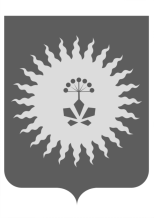 АДМИНИСТРАЦИЯАНУЧИНСКОГО МУНИЦИПАЛЬНОГО ОКРУГА ПРИМОРСКОГО КРАЯП О С Т А Н О В Л Е Н И ЕОб утверждении Инвестиционной декларации Анучинского муниципального округа Приморского краяВ соответствии с Федеральным законом от 25 февраля 1999 года           № 39-ФЗ «Об инвестиционной деятельности в Российской Федерации осуществляемой в форме капитальных вложений», приказом Министерства экономического развития Российской Федерации от 26 сентября 2023 года    № 672 «Об утверждении Методических рекомендаций по организации системной работы по сопровождению инвестиционных проектов муниципальными образованиями с учетом внедрения в субъектах Российской Федерации системы поддержки новых инвестиционных проектов («Региональный инвестиционный стандарт»)»,руководствуясь распоряжением Правительства Приморского края от 25.10.2023 № 790-рп «О Стандарте деятельности органов местного самоуправления Приморского края по обеспечению благоприятного инвестиционного климата в Приморском крае», Уставом Анучинского муниципального округа Приморского края, в целях формирования благоприятного инвестиционного климата на территории Анучинского муниципального округа, администрация Анучинского муниципального округа Приморского краяПОСТАНОВЛЯЕТ:      1. Утвердить Инвестиционную декларацию Анучинского муниципального округа (Приложение № 1).     2. Признать утратившим силу постановление администрации Анучинского муниципального округа Приморского края от 25.03.2020г № 180 «Об утверждении Инвестиционной декларации Анучинского муниципального округа».3. Аппарату управления администрации Анучинского муниципального округа (Бурдейной С.В) разместить настоящее постановление на официальном сайте администрации Анучинского муниципального округа. в информационно-телекоммуникационной сети «Интернет».        4. Контроль, за выполнением настоящего постановления возложить на заместителя главы - начальника финансово-экономического управления администрации Анучинского муниципального округа Бондарь Г.П.Глава Анучинскогомуниципального округа                                                             С.А. Понуровский                                                                                                         Приложение № 1УТВЕРЖДЕНА постановлением администрации Анучинского муниципального округа    от 28.06.2024 г.  № 594ИНВЕСТИЦИОННАЯ ДЕКЛАРАЦИЯ
АНУЧИНСКОГО МУНИЦИПАЛЬНОГО ОКРУГА1.Общие положения         1.1. Инвестиционная декларация Анучинского муниципального округа (далее - Декларация) устанавливает приоритетные направления инвестиционной политики и инвестиционной деятельности на территории округа, гарантии и обязательства органов местного самоуправления Анучинского муниципального округа по обеспечению прав инвесторов, а также основные меры муниципальной поддержки инвестиционной деятельности.  1.2. Коллегиальным совещательным органом по вопросам реализации инвестиционной деятельности на территории Анучинского муниципального округа является Инвестиционный комитет Анучинского муниципального округа.   1.3. Порядок взаимодействия органов местного самоуправления Анучинского муниципального округа с субъектами инвестиционной деятельности устанавливается в рамках действующего законодательства и осуществляется в соответствии с федеральными законами и иными нормативными правовыми актами Российской Федерации, Приморского края, муниципальными правовыми актами Анучинского муниципального округа.1.4. Ответственность за реализацию отдельных положений Декларации в пределах своих полномочий несут структурные подразделения администрации Анучинского муниципального округа, осуществляющие и содействующие реализации инвестиционных проектов на территории округа и Инвестиционный уполномоченный Анучинского муниципального округа.2.  Цели и направления инвестиционной политики Анучинского муниципального округа     2.1. Основными целями инвестиционной политики Анучинского муниципального округа являются:1) Повышение инвестиционной привлекательности Анучинского муниципального округа.2) Обеспечение субъектов инвестиционной деятельности информацией, необходимой для принятия решения о вложении средств на территории Анучинского муниципального округа.     3) Повышение уровня жизни населения Анучинского муниципального округа     2.2. Основными направлениями инвестиционной политики Анучинского муниципального округа являются:- совершенствование нормативной правовой базы, регулирующей инвестиционную деятельность;- формирование благоприятного инвестиционного климата;  - создание благоприятной административной среды и снижение административных барьеров для субъектов инвестиционной и предпринимательской деятельности- содействие субъектам инвестиционной деятельности в реализации проектов, отвечающих приоритетным направления социально-экономического развития округа;- формирование условий для мобилизации внутренних и увеличения притока внешних инвестиционных ресурсов и новых технологий в экономику округа;- информационное освещение инвестиционных возможностей посредством размещения информации в сети «Интернет», в том числе обеспечение принципа обратной связи с потенциальным инвестором;- предоставление консультационной, методической и имущественной поддержки новым инвестиционным проектам.2.3 Направления инвестиционной политики, определенные инвестиционной         декларацией, могут быть скорректированы с учетом изменения действующего     законодательства.        2.4. Приоритетные направления инвестиционной политики:- строительство (жилья и объектов социальной сферы);- модернизация жилищно-коммунального хозяйства;- промышленное производство;- сельское хозяйство;- туризм и отдых;- повышение уровня благоустройства территории округа;- социальный сервис и бытовые услуги;- образование.3. Ключевые характеристики Анучинского муниципального округаУказом Президиума Верховного Совета РСФСР от 12 января 1965 года «Об изменениях в административно – территориальном делении Приморского края» и решением Приморского Крайисполкома № 24 от 13 января 1965 года  образован Анучинский район.Законом Приморского края от 16 сентября 2019г Анучинский муниципальный район преобразован в Анучинский муниципальный округ.Административный центр округа – с.Анучино. В состав муниципального округа входят – 24 села и 5 поселков.     Площадь территории –3885,5 кв.м. Численность населения на 01.01.2024г составляет 12239 человек, в том числе трудоспособного населения – 6715 чел.Транспортная доступность: автомобильная трасса А181 Осиновка –Рудная пристань и участок железнодорожной ветки: Сибирцево-Новочугуевка со станциями Чернышевка и Тихоречное. Сообщение между населенными пунктами в границах района осуществляется автомобильным транспортом.    Для передвижений в части воздушного транспорта жители округа пользуются услугами международного аэропорта федерального назначения «Аэропорт Владивосток Кневичи», находящегося в 4,5 км от северной границы г.Артем.Экономика округа представлена следующими отраслями: сельское хозяйство, промышленность, торговля, общественное питание, платные услуги населению.    Экономическое развитие и инфраструктура округа во многом зависят от деятельности следующих предприятий:   - ОП «Районное нефтепроводное управление «Дальнереченск» ООО «Транснефть - Дальний Восток» НПС № 41 пос. Тигровый;- Тепловой район «Анучинский» Филиала «Арсеньевский» КГУП «Примтеплоэнерго»;- Структурное подразделение филиала «Арсеньевский» ОАО «Примавтодор»;  Вместе с тем немаловажную роль в экономике округа играют следующие предприятия: СХПК «ВОСХОД», ООО «Стимул», СХПК «ПИОНЕР», ООО «Жемчужный рис»(основной вид деятельности сельское хозяйство), ООО «Каменистый», ООО «Голдвуд», ИП Глушак С.М., ИП Шнейдер Д.Н.(основной вид деятельности обработка древесины).Инфраструктура для инвесторов округа:- утвержден дополнительный  перечень  муниципального имущества Анучинского муниципального округа, свободного от прав третьих лиц (за исключением имущественных прав субъектов малого и среднего предпринимательства), предназначенного для предоставления во владение и (или) в пользование на долгосрочной основе субъектам малого и среднего предпринимательства и организациям, самозанятым гражданам, образующим инфраструктуру поддержки субъектов малого и среднего предпринимательства» сформирован и утвержден перечень земельных участков и муниципального имущества Анучинского муниципального округа, предназначенного для оказания имущественной поддержки субъектам малого и среднего предпринимательства, организациям и самозанятым гражданам.На официальном сайте администрации Анучинского муниципального округа в разделе «Имущество, предназначенное для предоставления субъектам МСП поддержки» размещена информация о порядке и условиях предоставления в аренду имущества, включенного в перечень муниципального имущества муниципального района, свободного от прав третьих лиц по ссылке:8p4jbbl5pxfmimebc2e4nrujljuwuwvt.pdf (xn--80aqaedqb6ap4b.xn--p1ai)Также действует раздел Имущественная поддержка субъектов МСП: https://анучинский.рф/okrug/imushchestvennaya-podderzhka-subektov-msp/  В Анучинском муниципальном округе сформировано 4 инвестиционные площадки с необходимой для реализации деятельности инфраструктурой. Информация размещена на официальном сайте администрации Анучинского муниципального округа по ссылке: Инвестиционные площадки и свободные земельные участки (xn--    80aqaedqb6ap4b.xn--p1ai)Вся необходимая информация по инвестиционной деятельности на территории Анучинского муниципального округа размещена на официальном сайте администрации в разделе «Инвестиционная деятельность» по ссылке:https://анучинский.рф/okrug/investitsionnaya-deyatelnost/4. Принципы инвестиционной политики Анучинского  муниципального округа  4.1. Ключевым принципом инвестиционной политики Анучинского  муниципального округа является взаимная ответственность органов местного самоуправления округа и субъектов инвестиционной деятельности.     4.2. Принципы инвестиционной политики:- принцип равенства – обеспечение равных условий, как для российских, так и  для иностранных субъектов инвестиционной деятельности;- принцип вовлеченности – обеспечение участия субъектов предпринимательской и инвестиционной деятельности в процессе принятия решений органов местного самоуправления и оценки их реализации;- принцип прозрачности – общедоступность для всех инвесторов информации, необходимой для осуществления инвестиционной деятельности за исключением случаев, предусмотренных законодательством в отношении сведений, составляющих государственную, служебную, коммерческую и иную тайну.5. Обязательства Анучинского муниципального округа по обеспечению и защите прав инвесторов5.1. Администрация Анучинского муниципального округа рассматривает предложения субъектов инвестиционной деятельности, направленные на устранение административных барьеров, препятствующих реализации инвестиционных проектов.    5.2. Администрация Анучинского муниципального округа обязуется осуществлять меры, направленные на сокращение сроков и упрощение процедур выдачи разрешительной документации для инвесторов, в рамках действующего законодательства Российской Федерации, в целях благоприятного инвестиционного в Анучинском муниципальном округе, создания открытой информационной среды для инвесторов и создания механизмов, обеспечивающих повышение инвестиционной привлекательности.  5.3. В соответствии с действующим законодательством Российской Федерации администрация Анучинского муниципального округа гарантирует всем субъектам инвестиционной деятельности обеспечение и защиту их прав и интересов:- равное отношение ко всем субъектам инвестиционной деятельности;  - отсутствие ограничений в реализации своих проектов субъектами инвестиционной деятельности в рамках законодательства Российской Федерации;- безопасность ведения инвестиционной деятельности на территории округа;  - принятие административных процедур, ориентированных на результаты лучших практик взаимодействия между органами местного самоуправления и субъектами инвестиционной деятельности;- невмешательство органами местного самоуправления и должностными лицами в административно-хозяйственную деятельность инвестора (заключение инвестором договоров (контрактов), выбор партнеров, подрядчиков, поставщиков  и любых других контрагентов, определение обязательств;- возможность обратиться к главе Анучинского муниципального округа, в том числе посредством канала прямой связи на сайте администрации Анучинского муниципального округа, в целях оперативного решения возникающих в процессе инвестиционной деятельности вопросов, а также в случае возникновения обстоятельств, связанных с нарушением сроков и условий доступа к существующим механизмам поддержки и реализации инвестиционных проектовhttps://анучинский.рф/okrug/investitsionnaya-deyatelnost/kanal-pryamoy-svyazi/6. Инвестиционная команда Анучинского муниципального округа     6.1. Постоянно действующим коллегиальным органом при главе Анучинского муниципального округа по вопросам инвестиционной деятельности является Инвестиционный комитет Анучинского муниципального органа (далее – Инвестиционный комитет).     6.2. Состав и положение, определяющее основные задачи, функции и права Инвестиционного комитета, утверждаются постановлением главы Анучинского муниципального округа. 28.06.2024с. Анучино№594